HW: 3.4 Graphs, Tables, and Functions			Algebra 1					KittName:__________________________________________________________Date:__________________Period:______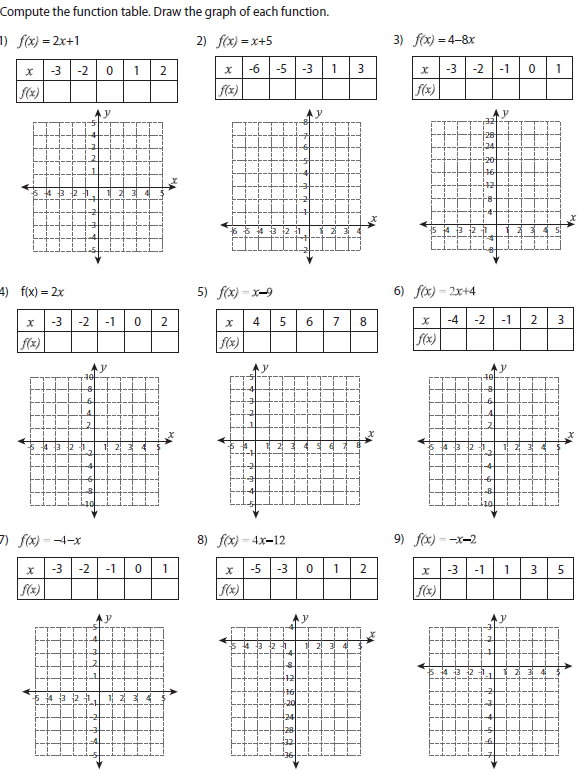 